Распоред  за online настава/далечинско учење/учење од домана неделно нивоАктив на наставници на чеврто одделение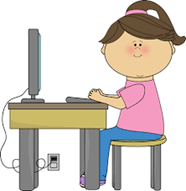 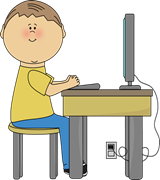                    ООУ „Кири Глигоров“ Центар,СкопјеПериод на реализација 11.05.-15.05.2020год.понеделникРед. бр.предметНаставна содржинаПериод  за реализацијапонеделник1.македонски јазикЛитературен предизвик Литературна творба  песна на  Тема: ,,Горското кладенче раскажува“ 11.05.2020год.понеделник2.математикаМерки за време презентацијаРаботен листИгровна активност:     https://mathsframe.co.uk/en/resources/resource/116/telling-the-time11.05.2020год.понеделник3.англиски јазикПовторување за контролна задача11.05.2020год.понеделникпонеделниквторникРед. бр.предметНаставна содржинаПериод  за реализацијавторник1.македонски јазикОбработка на бајката ,,Водната самовила” од Браќа Грим преку презентација илинк за Браќата Грим12.05.2020год.вторник2.математикаРаботен лист пресметување на временски интервали12.05.2020год.вторник3.природни наукиКако патува звук – обработка  во презентацијаКако патува звук - наставен план12.05.2020год.вторниквторниксредаРед. бр.предметНаставна содржинаПериод  за реализацијасреда1.македонски јазикБиди креативен и изменија бајката ,,Водната самовила” од Браќа Грим обработка  во презентација13.05.2020год.среда2.математикаМерење на време, временски интервал презентацијаРаботен лист Игровна активност:https://mathsframe.co.uk/en/resources/resource/26113.05.2020год.среда3.природни наукиНамалување на јачината  на звукот - обработка во презентацијаНамалување на јачината  на звукот – наставен план13.05.2020год.среда4.англиски јазикКонтролна задача13.05.2020год.средачетвртокРед. бр.предметНаставна содржинаПериод  за реализацијачетврток1.македонски јазикЛитературен предизвиктема: ,,Животот ти е на дланка,оствари ги своите сни “14.05.2020год.четврток2.математикаЧитање на едноставен распоред и календар работен листИгровна активност:https://mathsframe.co.uk/en/resources/resource/261/using-a-calendar14.05.2020год.четврток3.општествоКултурниот животот во општината-обработка во презентацијаКултурниот животот во општината-наставен план14.05.2020год.четвртокчетвртокпетокРед. бр.предметНаставна содржинаПериод  за реализацијапеток1.македонски јазик Обработка на песна ,, Имиња“ од Глигор Поповски преку презентација Јазична вежба15.05.2020год.петок2.математикаРаботен лист решавање на текстуални задачи за времеИгровна активност поврзани со времеhttps://mrnussbaum.com//uploads/activities/html5_calendarclown/index.html15.05.2020год.петок3.општествоСимболи  на  локалната  заедница –обработка наставен планСимболи  на  локалната  заедница работен лист15.05.2020год.петок4.англиски јазикПрофесии - вокабулар -обработка во презентација15.05.2020год.петок